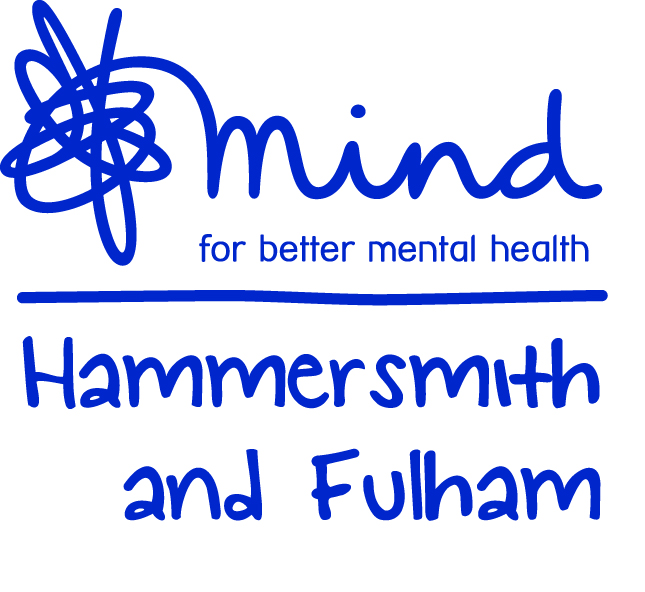 Hammersmith and Fulham Mind Role DescriptionPost:			 Cleaning Hit Squad Worker  Responsible to:	               Cleaning Hit Squad Project ManagerHours:			 21 (3 days) hours per weekSalary:		               £15 per hourMain purpose of the post: To support people who experience mental health problems to clean and organise their homes. To improve the wellbeing and home environment of people who experience mental health problemsMain Duties and Responsibilities Carry out cleaning to a professional standard in the homes of people referred into the projectManage and process referrals into the projectLiaise with health and social care professionals referring into the project   Log and maintain accurate client data in line with the Data Protection Act 1998Carry out assessments and plan cleaning jobs with clients, factoring in tasks clients may be able to achieve alone or supported by youComplete pre and post measures; wellbeing and satisfactionKeep accurate recordings and accounts of work carried outSubmit outcomes and outputs reports to line manager weeklyImplement and follow working regulations in line with Health and Safety at work Act 1974, Control of Substances Hazards to Health (COSHH) Regulation 2002 and Manual Handling Operational Regulations 1992 (as amended)Attend monthly supervision with line managerWork in a professional, non judgemental manner and maintain appropriate working boundaries at all times Hammersmith and Fulham MindUser Involvement Project Worker (Community)Person SpecificationPrevious experience of working with people with a range of different mental health conditionsPrevious experience in a professional cleaning rolePrevious experience of support/enablement work with people who experience mental health problems Experience and understanding of mental health risk assessments A solid understanding of Safeguarding   Commitment to the empowerment of people who experience mental health problemsAbility to develop and maintain positive working relationships Excellent verbal and written communication skills.Strong organisation and administrative skills including ICT skills.The drive to motivate self and others and achieve positive outcomes for people accessing the projectFlexibility in overall approach to work Ability to recognise and work within the boundaries of the role, including confidentiality and the working protocols between agencies.Personal experience of mental health services (Desirable) Strong sense of self and ability to set and maintain boundaries An ability to reflect and review working situations and interactions objectivelyTrainingTraining will be provided and as part of the Hammersmith and Fulham Mind induction the following training will be compulsory:SafeguardingHealth and safety